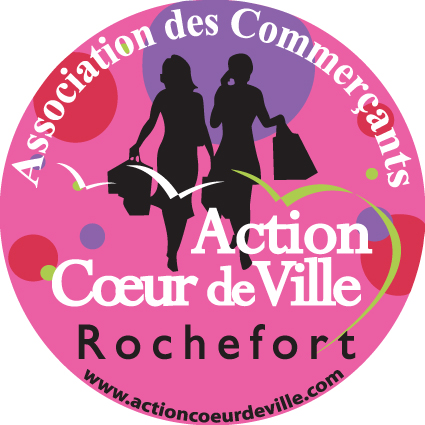  (Accueil des exposants et installation des stands à partir de 6h30 jusqu’à 8h00)Attention : fermeture des accès véhicules à partir de 8h00 et jusqu’à 18h00.NB : LES VEHICULES DES EXPOSANTS NE SONT PAS AUTORISES A RESTER (grand parking gratuit de 900 places à proximité immédiate, Cours Roy Bry).BULLETIN D’INSCRIPTION (à retourner avant le 03 Septembre 2019) àACTION CŒUR DE VILLE La Corderie Royale BP 20129 17306 Rochefort ou à déposer :    Aux 3 Délices 54 Avenue Gambetta 17300 Rochefort dûment rempli et impérativement accompagné du règlement (chèque) à l’ordre d’Action Cœur de villeNOM : ……………………………………………………………… Prénom : …………………………………………………….ADRESSE : ………………………………………………………………………………………………………………………….Code postal : …………………………………………………….. VILLE : ………………………………………………………..N° Téléphone : ……………………………. Adresse E-mail : ……………………………………………………………………N° Carte Identité ou Permis de conduire  ou Passeport)  ……………………………………………………………………….. (Joindre une copie de la Carte Identité recto verso)RESERVATION D EMPLACEMENT (Tarif : 3 € le mètre linéaire)Nombre de mètre : ………………………. X 3 € = ……………………………. EUROSJe Joins mon règlement impérativement à ce document à l’ordre d’ACTION CŒUR DE VILLE.                                          CHEQUE                                 ou                                       ESPECES     Les exposants seront accueillis à partir de 6h30 dans la Rue GambettaAdressez ce bon de réservation à :" Action Cœur de Ville" La Corderie Royale BP 20129 17306 Rochefort CedexSeuls les dossiers accompagnés de leur règlement + Copie de la pièce d’identité seront pris en considération. Les chèques libellés à l'ordre d'"Action Cœur de Ville" seront encaissés le jour de la manifestation. Les organisateurs se réservent le droit de disposer des emplacements non occupés à partir de 8h00. En cas de désistement, les places ne seront pas remboursées.Renseignements au 05/46/84/11/63 ou 06.70.01.09.88.Corderie Royale B.P. 20129 - 17306 Rochefort Cedex Tel : 05.46.84.11.63 - Fax : 05.46.84.11.81 - E-mail gicac@rochefort.cci.fr OU actioncoeurdeville.com 